Zaczerwienienie na twarzyZaczerwienienie na twarzy - skąd się bierze i jak możemy je wyeliminować?Zaczerwienienie na twarzy - skąd się biorą i co mogą oznaczać?Problemy ze skórą nie muszą oznaczać wyłącznie trądziku. Równie dobrze mogą one to być zaczerwienienie na twarzy, z którymi zmaga się wiele z nas. Czym one są, skąd się biorą oraz jak możemy sobie z nimi poradzić? Już wyjaśniamy!Zaczerwienienie na twarzy - skąd się biorą?Zaczerwienienie na twarzy może mieć różne przyczyny. Jeśli problem wynika z nadmiaru emocji i ustępuje po ich minięciu, oznacza to, że nie jest on powiązany ze zdrowiem. Jednak zaczerwienienie, które pojawią się na skórze twarzy, mogą być także przyczyną zaburzeń hormonalnych, tzw. rumienia stałego, trądziku różowatego czy pękających naczynek. To właśnie te ostatnie najczęściej powodują zaczerwienienie na twarzy. Skąd zatem pojawiają się one? Zazwyczaj powodują je niesprzyjające warunki pogodowe, duże zmiany temperatur (np. w saunie) czy spożycie produktów, które rozszerzają naczynia krwionośne. Czy istnieje skuteczny sposób na pozbycie się tych zaczerwienień?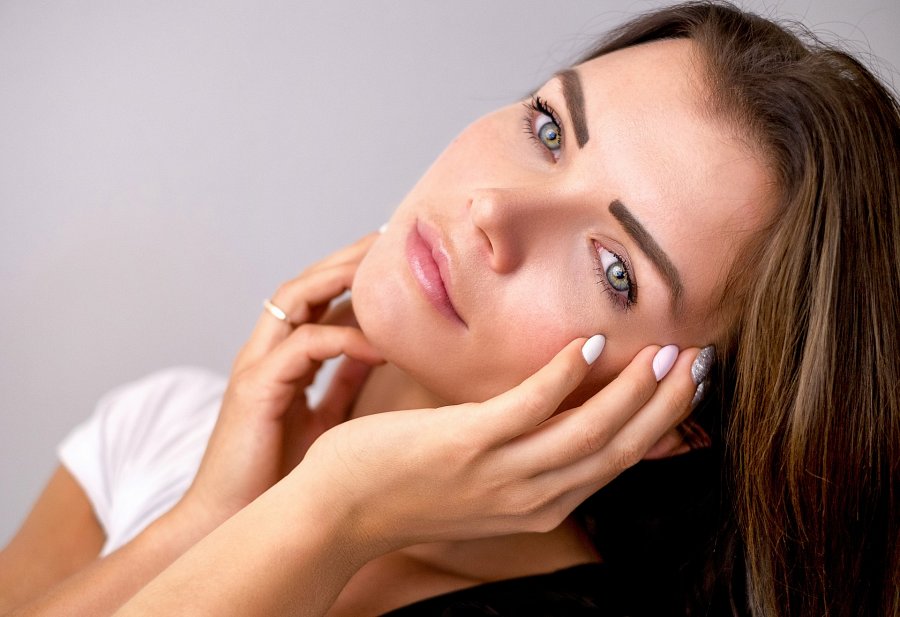 Jak poradzić sobie z zaczerwienieniem?To, jak będziesz próbował usunąć zaczerwienienie na twarzy, zależy przede wszystkim od tego, jaka jest ich przyczyna. Jeśli nie jesteś pewien, co wywołuje Twoje zaczerwienienie, to najlepiej będzie skonsultować się z lekarzem specjalistą - w tym przypadku najbardziej pomoże dermatolog. Pęknięte naczynka można skutecznie zamknąć laserem. To sprawdzone, skuteczne i bezbolesne zabiegi, które natychmiast przynoszą rezultat.